主旨：104年大農大富平地森林單騎尋秋活動_通啟說明：一、活動日期：104年10月24日（星期六）。二、上午9：30直接於光復糖廠冰店集合，租借單車（每輛？元，自費）。三、10：00出發：光復糖廠→復興街→林田幹線→民治街→西富路→大農大富森林園區→自強監獄→193縣道→民有街→西富國小，張倪老師會為大家解說導覽。（全程約14.5公里）返抵西富國小午餐便當(教師會提供)，之後可視個人時間和行程自由來去。四、注意事項：1、穿著合身衣褲；2、帶足飲水和適量點心；3、準備防風、防曬外套或笠帽；4、愉快的心情，若要泡湯者請自備沐浴用品或泳衣帽。五、歡迎會員同仁有意願者携眷參加，自行按集合時間地點前往，報名請於10月20日放學之前跟各學年主任登記，科任及行政同仁跟修平打聲招呼以便統計人數，方便準備單車租借，及教師會提供午餐便當。六、若遇天氣不穩定則以10月24日當日上午9：00分學校Line群組訊息是否取銷為準。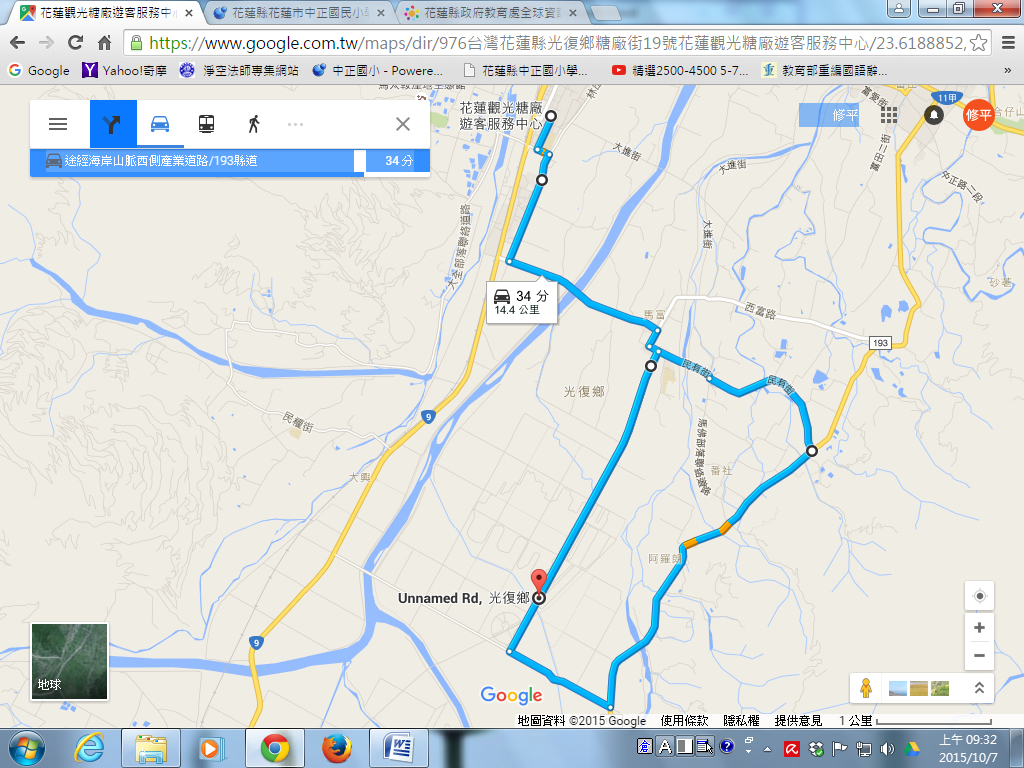 